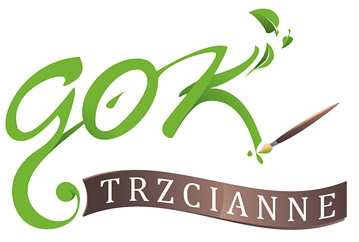 KARTA ZGŁOSZENIAPOWIATOWY KONKURS PLASTYCZNY 
„Kartka Bożonarodzeniowa” Imię i nazwisko autora:………………………………………………………………………. Szkoła: …………..………………………………………………………………………………… Klasa: ……………………………………………………………………………………………… Wiek: ……………………………………………………………………………………………… Miejsce zamieszkania: ………………………………………………………………………Wyrażam zgodę na udział mojego dziecka w konkursie plastycznym Kartka Bożonarodzeniowa oraz na publikację, prezentowanie i eksponowanie pracy dziecka na wystawach, stronie internetowej organizatora oraz innych mediach. Zgłoszona praca przechodzi na własność organizatora.…………………………………………...…		     			…………………………………..……………Imię i nazwisko rodzica/opiekuna prawnego                    	             		Data i podpis…………………………………………………		   			..………………………….……………………Imię i nazwisko rodzica/opiekuna prawnego                    	         		Data i podpis